ПРОТОКОЛ № _____Доп. Вр.                    в пользу                                           Серия 11-метровых                    в пользу                                            Подпись судьи : _____________________ /_________________________ /ПредупрежденияУдаленияПредставитель принимающей команды: ______________________ / _____________________ Представитель команды гостей: _____________________ / _________________________ Замечания по проведению игры ______________________________________________________________________________________________________________________________________________________________________________________________________________________________________________________________________________________________________________________________________________________________________________________________________________________________________________________________________________________________________________________________Травматические случаи (минута, команда, фамилия, имя, номер, характер повреждения, причины, предварительный диагноз, оказанная помощь): _________________________________________________________________________________________________________________________________________________________________________________________________________________________________________________________________________________________________________________________________________________________________________________________________________________________________________Подпись судьи:   _____________________ / _________________________Представитель команды: ______    __________________  подпись: ___________________    (Фамилия, И.О.)Представитель команды: _________    _____________ __ подпись: ______________________                                                             (Фамилия, И.О.)Лист травматических случаевТравматические случаи (минута, команда, фамилия, имя, номер, характер повреждения, причины, предварительный диагноз, оказанная помощь)_______________________________________________________________________________________________________________________________________________________________________________________________________________________________________________________________________________________________________________________________________________________________________________________________________________________________________________________________________________________________________________________________________________________________________________________________________________________________________________________________________________________________________________________________________________________________________________________________________________________________________________________________________________________________________________________________________________________________________________________________________________________________________________________________________________________________________________________________________________________________________________________________________________________________________________________________________________________________________________________________________________________________________________________________________________________________________________________________________________________________________________Подпись судьи : _________________________ /________________________/ 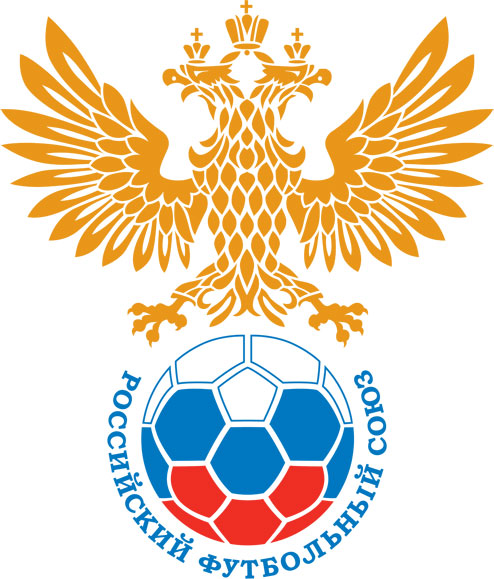 РОССИЙСКИЙ ФУТБОЛЬНЫЙ СОЮЗМАОО СФФ «Центр»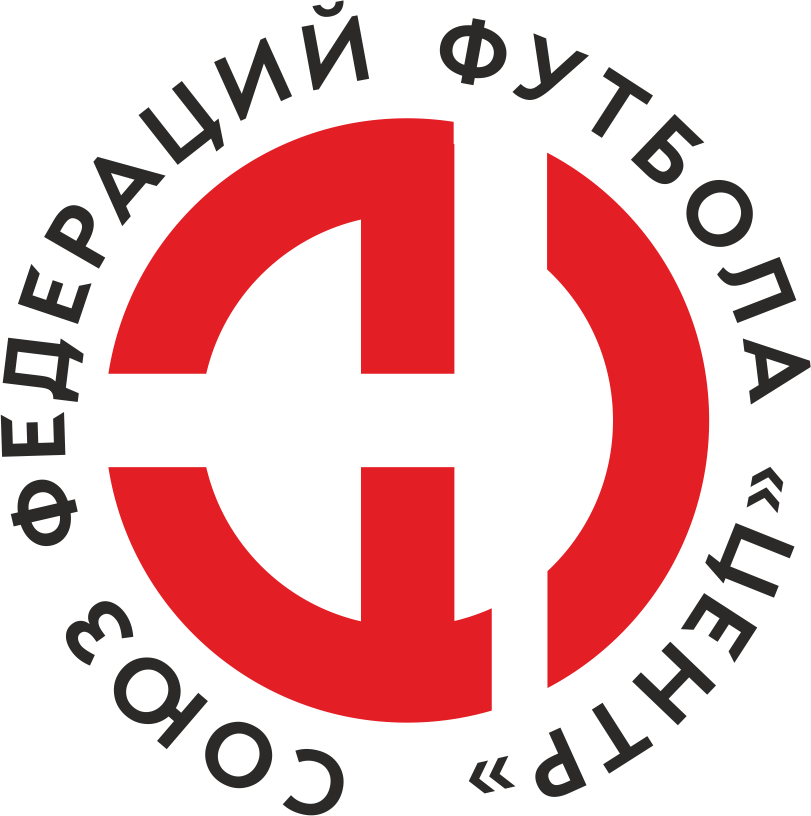    Первенство России по футболу среди команд III дивизиона, зона «Центр» _____ финала Кубка России по футболу среди команд III дивизиона, зона «Центр»Дата:29 мая 2021Академия Спорта (Шебекино)Академия Спорта (Шебекино)Академия Спорта (Шебекино)Академия Спорта (Шебекино)Левый Берег (Воронеж)Левый Берег (Воронеж)команда хозяевкоманда хозяевкоманда хозяевкоманда хозяевкоманда гостейкоманда гостейНачало:12:00Освещение:естественное естественное Количество зрителей:100Результат:3:1в пользуАкадемия Спорта (Шебекино)1 тайм:0:0в пользуничьяСудья:Джабборов  Диловар   (Рыльск)кат.1 кат.1 помощник:Щербаков Алексей (Курск)кат.2 кат.2 помощник:Заковинько Богдан (Курск)кат.1 кат.Резервный судья:Резервный судья:Шумилов Антонкат.1 кат.Инспектор: Рязанцев Павел Михайлович (Курск) Рязанцев Павел Михайлович (Курск) Рязанцев Павел Михайлович (Курск) Рязанцев Павел Михайлович (Курск)Делегат:СчетИмя, фамилияКомандаМинута, на которой забит мячМинута, на которой забит мячМинута, на которой забит мячСчетИмя, фамилияКомандаС игрыС 11 метровАвтогол1:0Максим КолосенцевАкадемия Спорта (Шебекино)522:0Никита ЕршовАкадемия Спорта (Шебекино)552:1Вагинак МовсисянЛевый Берег (Воронеж)623:1Никита ЕршовАкадемия Спорта (Шебекино)73Мин                 Имя, фамилия                          КомандаОснованиеРОССИЙСКИЙ ФУТБОЛЬНЫЙ СОЮЗМАОО СФФ «Центр»РОССИЙСКИЙ ФУТБОЛЬНЫЙ СОЮЗМАОО СФФ «Центр»РОССИЙСКИЙ ФУТБОЛЬНЫЙ СОЮЗМАОО СФФ «Центр»РОССИЙСКИЙ ФУТБОЛЬНЫЙ СОЮЗМАОО СФФ «Центр»РОССИЙСКИЙ ФУТБОЛЬНЫЙ СОЮЗМАОО СФФ «Центр»РОССИЙСКИЙ ФУТБОЛЬНЫЙ СОЮЗМАОО СФФ «Центр»Приложение к протоколу №Приложение к протоколу №Приложение к протоколу №Приложение к протоколу №Дата:29 мая 202129 мая 202129 мая 202129 мая 202129 мая 2021Команда:Команда:Академия Спорта (Шебекино)Академия Спорта (Шебекино)Академия Спорта (Шебекино)Академия Спорта (Шебекино)Академия Спорта (Шебекино)Академия Спорта (Шебекино)Игроки основного составаИгроки основного составаЦвет футболок: белые        Цвет гетр: белые Цвет футболок: белые        Цвет гетр: белые Цвет футболок: белые        Цвет гетр: белые Цвет футболок: белые        Цвет гетр: белые НЛ – нелюбительНЛОВ – нелюбитель,ограничение возраста НЛ – нелюбительНЛОВ – нелюбитель,ограничение возраста Номер игрокаЗаполняется печатными буквамиЗаполняется печатными буквамиЗаполняется печатными буквамиНЛ – нелюбительНЛОВ – нелюбитель,ограничение возраста НЛ – нелюбительНЛОВ – нелюбитель,ограничение возраста Номер игрокаИмя, фамилияИмя, фамилияИмя, фамилия12Илья Шепелев Илья Шепелев Илья Шепелев 15Дмитрий Калинин Дмитрий Калинин Дмитрий Калинин НЛ9Павел Пинаев Павел Пинаев Павел Пинаев 19Александр Степанов (к)Александр Степанов (к)Александр Степанов (к)11Дмитрий Котов Дмитрий Котов Дмитрий Котов НЛОВ13Дмитрий Денисов Дмитрий Денисов Дмитрий Денисов 18Данил Кулиев Данил Кулиев Данил Кулиев 6Михаил Криворучко Михаил Криворучко Михаил Криворучко 10Максим Колосенцев Максим Колосенцев Максим Колосенцев НЛ16Никита Марков Никита Марков Никита Марков НЛОВ7Никита Ершов Никита Ершов Никита Ершов Запасные игроки Запасные игроки Запасные игроки Запасные игроки Запасные игроки Запасные игроки 1Алексей КудиновАлексей КудиновАлексей Кудинов5Данил НазаренкоДанил НазаренкоДанил Назаренко20Артем КамянскийАртем КамянскийАртем Камянский17Дмитрий ПузановДмитрий ПузановДмитрий Пузанов2Дмитрий ДурневДмитрий ДурневДмитрий Дурнев3Даниил ДурневДаниил ДурневДаниил Дурнев14Александр РоговАлександр РоговАлександр Рогов8Данил БычковДанил БычковДанил БычковНЛОВ4Михаил КучерявченкоМихаил КучерявченкоМихаил КучерявченкоТренерский состав и персонал Тренерский состав и персонал Фамилия, имя, отчествоФамилия, имя, отчествоДолжностьДолжностьТренерский состав и персонал Тренерский состав и персонал 1Михаил Юрьевич Павлов Главный тренерГлавный тренерТренерский состав и персонал Тренерский состав и персонал 2Сергей Владимирович ПоповТренерТренер34567ЗаменаЗаменаВместоВместоВместоВышелВышелВышелВышелМинМинСудья: _________________________Судья: _________________________Судья: _________________________11Данил КулиевДанил КулиевДанил КулиевДанил НазаренкоДанил НазаренкоДанил НазаренкоДанил Назаренко464622Дмитрий КотовДмитрий КотовДмитрий КотовДмитрий ДурневДмитрий ДурневДмитрий ДурневДмитрий Дурнев5656Подпись Судьи: _________________Подпись Судьи: _________________Подпись Судьи: _________________33Дмитрий ДенисовДмитрий ДенисовДмитрий ДенисовДмитрий ПузановДмитрий ПузановДмитрий ПузановДмитрий Пузанов8484Подпись Судьи: _________________Подпись Судьи: _________________Подпись Судьи: _________________44Никита МарковНикита МарковНикита МарковАлександр РоговАлександр РоговАлександр РоговАлександр Рогов888855Никита ЕршовНикита ЕршовНикита ЕршовДаниил ДурневДаниил ДурневДаниил ДурневДаниил Дурнев90906677        РОССИЙСКИЙ ФУТБОЛЬНЫЙ СОЮЗМАОО СФФ «Центр»        РОССИЙСКИЙ ФУТБОЛЬНЫЙ СОЮЗМАОО СФФ «Центр»        РОССИЙСКИЙ ФУТБОЛЬНЫЙ СОЮЗМАОО СФФ «Центр»        РОССИЙСКИЙ ФУТБОЛЬНЫЙ СОЮЗМАОО СФФ «Центр»        РОССИЙСКИЙ ФУТБОЛЬНЫЙ СОЮЗМАОО СФФ «Центр»        РОССИЙСКИЙ ФУТБОЛЬНЫЙ СОЮЗМАОО СФФ «Центр»        РОССИЙСКИЙ ФУТБОЛЬНЫЙ СОЮЗМАОО СФФ «Центр»        РОССИЙСКИЙ ФУТБОЛЬНЫЙ СОЮЗМАОО СФФ «Центр»        РОССИЙСКИЙ ФУТБОЛЬНЫЙ СОЮЗМАОО СФФ «Центр»Приложение к протоколу №Приложение к протоколу №Приложение к протоколу №Приложение к протоколу №Приложение к протоколу №Приложение к протоколу №Дата:Дата:29 мая 202129 мая 202129 мая 202129 мая 202129 мая 202129 мая 2021Команда:Команда:Команда:Левый Берег (Воронеж)Левый Берег (Воронеж)Левый Берег (Воронеж)Левый Берег (Воронеж)Левый Берег (Воронеж)Левый Берег (Воронеж)Левый Берег (Воронеж)Левый Берег (Воронеж)Левый Берег (Воронеж)Игроки основного составаИгроки основного составаЦвет футболок: черные    Цвет гетр:  черные Цвет футболок: черные    Цвет гетр:  черные Цвет футболок: черные    Цвет гетр:  черные Цвет футболок: черные    Цвет гетр:  черные НЛ – нелюбительНЛОВ – нелюбитель,ограничение возрастаНЛ – нелюбительНЛОВ – нелюбитель,ограничение возрастаНомер игрокаЗаполняется печатными буквамиЗаполняется печатными буквамиЗаполняется печатными буквамиНЛ – нелюбительНЛОВ – нелюбитель,ограничение возрастаНЛ – нелюбительНЛОВ – нелюбитель,ограничение возрастаНомер игрокаИмя, фамилияИмя, фамилияИмя, фамилия16Александр Востриков Александр Востриков Александр Востриков 3Глеб Южаков (к)Глеб Южаков (к)Глеб Южаков (к)20Антон Ильин Антон Ильин Антон Ильин 15Лев Бедножей Лев Бедножей Лев Бедножей 22Давид Саенко Давид Саенко Давид Саенко 23Матвей Зимовец Матвей Зимовец Матвей Зимовец 9Роман Кузнецов Роман Кузнецов Роман Кузнецов 11Вагинак Мовсисян Вагинак Мовсисян Вагинак Мовсисян 6Денис Крюков Денис Крюков Денис Крюков 21Никита Вязовский Никита Вязовский Никита Вязовский 18Михаил Миронов Михаил Миронов Михаил Миронов Запасные игроки Запасные игроки Запасные игроки Запасные игроки Запасные игроки Запасные игроки 76Денис ЧерневДенис ЧерневДенис Чернев2Алексей ЛогуновАлексей ЛогуновАлексей Логунов19Илья ПечерикинИлья ПечерикинИлья ПечерикинТренерский состав и персонал Тренерский состав и персонал Фамилия, имя, отчествоФамилия, имя, отчествоДолжностьДолжностьТренерский состав и персонал Тренерский состав и персонал 1Денис Анатольевич Гриднев 	Главный тренерГлавный тренерТренерский состав и персонал Тренерский состав и персонал 2Олег Маратович СергеевНачальник командыНачальник команды34567Замена Замена ВместоВместоВышелМинСудья : ______________________Судья : ______________________1122Подпись Судьи : ______________Подпись Судьи : ______________Подпись Судьи : ______________33Подпись Судьи : ______________Подпись Судьи : ______________Подпись Судьи : ______________44556677        РОССИЙСКИЙ ФУТБОЛЬНЫЙ СОЮЗМАОО СФФ «Центр»        РОССИЙСКИЙ ФУТБОЛЬНЫЙ СОЮЗМАОО СФФ «Центр»        РОССИЙСКИЙ ФУТБОЛЬНЫЙ СОЮЗМАОО СФФ «Центр»        РОССИЙСКИЙ ФУТБОЛЬНЫЙ СОЮЗМАОО СФФ «Центр»   Первенство России по футболу среди футбольных команд III дивизиона, зона «Центр» _____ финала Кубка России по футболу среди футбольных команд III дивизиона, зона «Центр»       Приложение к протоколу №Дата:29 мая 2021Академия Спорта (Шебекино)Левый Берег (Воронеж)команда хозяевкоманда гостей